ParaguayParaguayParaguayMay 2026May 2026May 2026May 2026SundayMondayTuesdayWednesdayThursdayFridaySaturday12Labour Day345678910111213141516Independence DayIndependence Day171819202122232425262728293031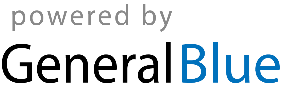 